Информационная система Электронных Закупок АО «ФНБ «Самрук-Казына»Руководство пользователя по договорамСодержание1. Просмотр реестра договоров	32. Подтверждение/запрос изменения договора	43. Согласование и подписание договора	64. Внесение поставок Заказчиком	95. Подтверждение расторжения договора	96. Создание и подписание дополнительного соглашения Заказчиком	101. Просмотр реестра договоровФункционал просмотра реестра договоров доступен для пользователей с ролью системы «Договорник».  Для просмотра договоров необходимо перейти в меню «Договоры» - «Список договоров»: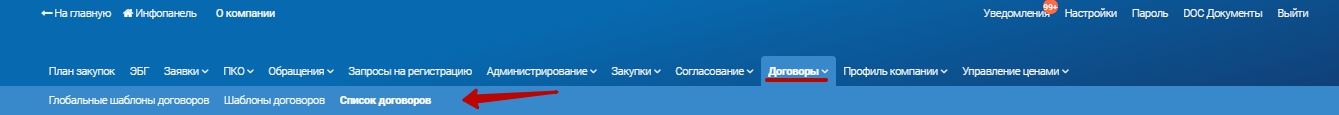 Отобразится фильтрация (поиск) по существующим договорам закупок: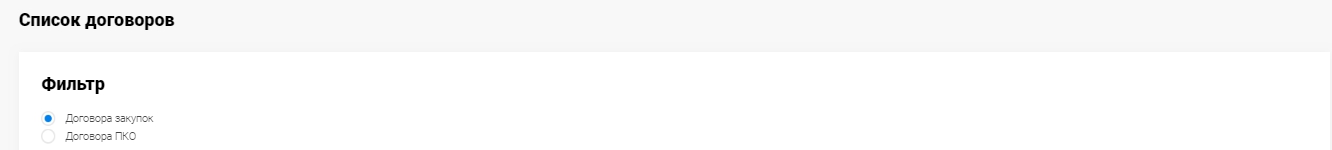 Поиск состоит из следующих параметров: Номер;БИН поставщика;Наименование поставщика;Способ закупки;Статус;Дата заключения с – выбор в календаре даты начала заключения договора;Дата заключения по – выбор в календаре даты окончания заключения договора;Вид договора;Сумма с – минимальная сумма в договоре;Сумма по – максимальная сумма в договоре.Важно! Для отображения данных о договорах, после выбора определенного параметра фильтра, требуется нажать на кнопку «Найти». Также, при необходимости, Вы можете сбросить параметры поиска.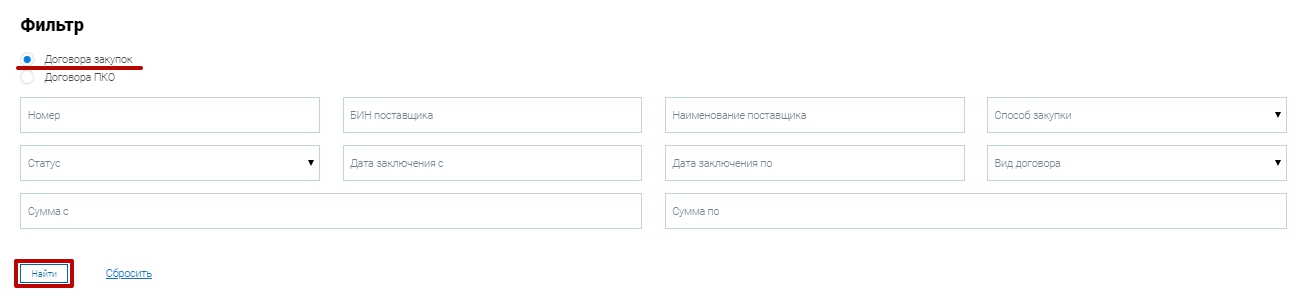 После нажатия кнопки «Найти» , система отобразит список договоров по заданным параметрам в виде таблицы со столбцами:ИД;Номер;Тип договора;Заказчик;Поставщик;Способ закупки;Дата заключения;Сумма договора;Статус.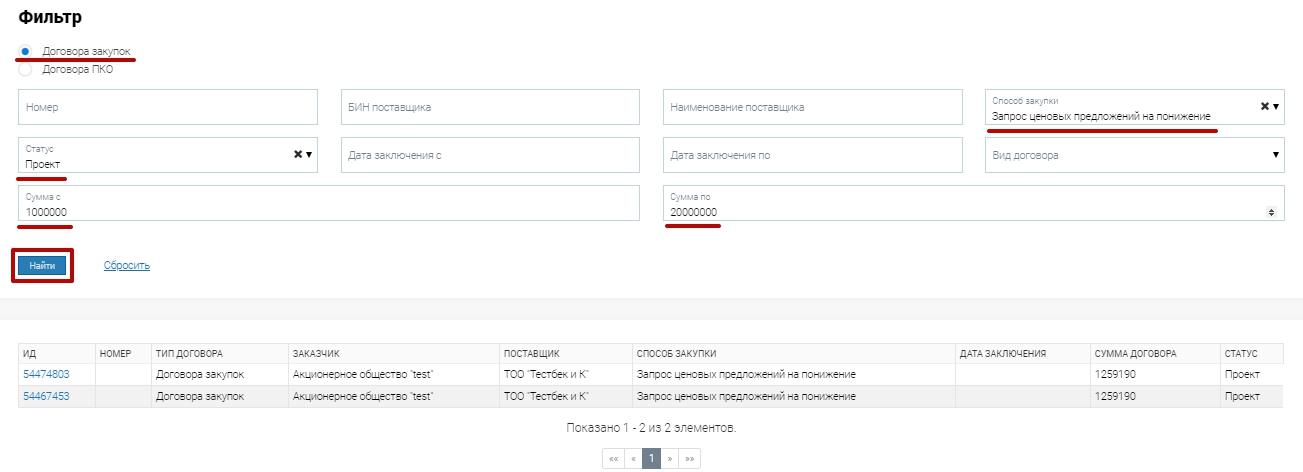 2. Подтверждение/запрос изменения договора После отправки Заказчиком договора закупки на подтверждение данных, система уведомляет об этом в личном кабинете и уведомлением на почту.В системе необходимо зайти в меню «Уведомления», выбрать письмо с запросом подтверждения данных у поставщика и перейти по ссылке, указанной в письме: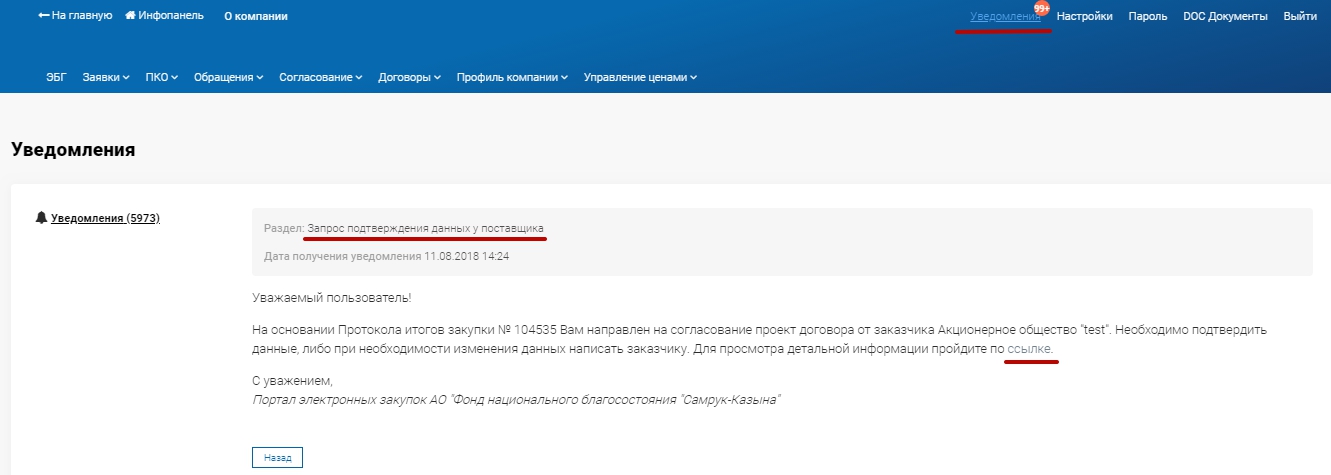 После нажатия на ссылку, система автоматически отобразит договор закупки, необходимый для подписания. В общих сведениях Вы увидите основную информацию о закупке:Тип договора;Статус;Сумму, с учетом НДС РК;Вид договора;Номер договора;Наименование и БИН/ИИН заказчика;Валюту договора;Прогнозную долю местного содержания;Документ, на основании которого было сделано заключение;Наименование и БИН/ИИН поставщика;Контрольный срок заключения;Предмет договора;Сведения о закупке;Год;Способ закупки;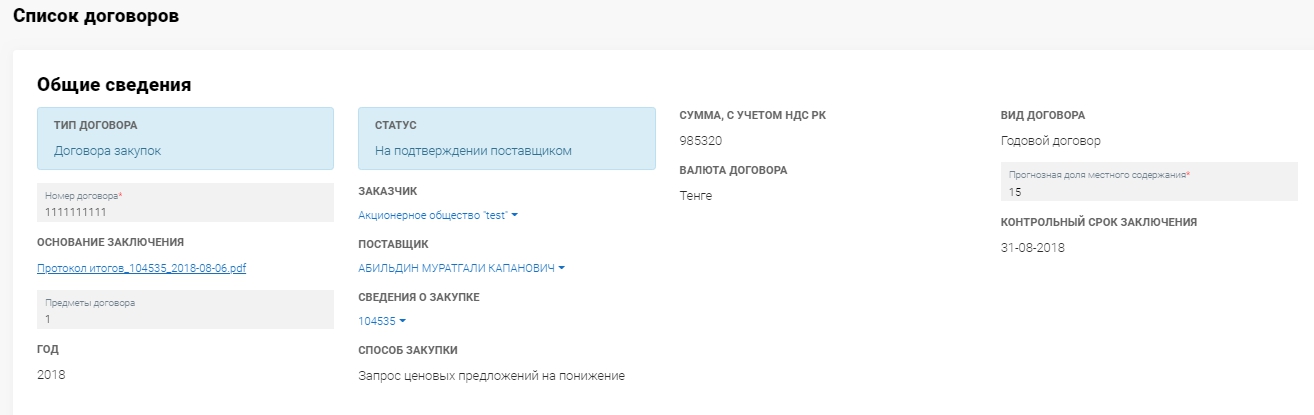 При необходимости отказа от аванса необходимо поставить галочку в данном поле: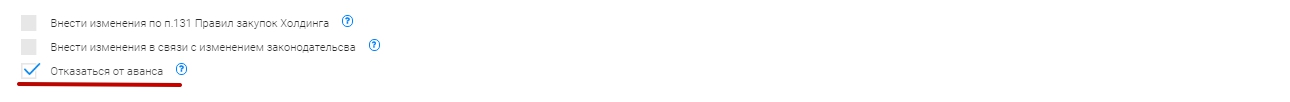 В тексте договора Вам требуется заполнить все необходимые поля: 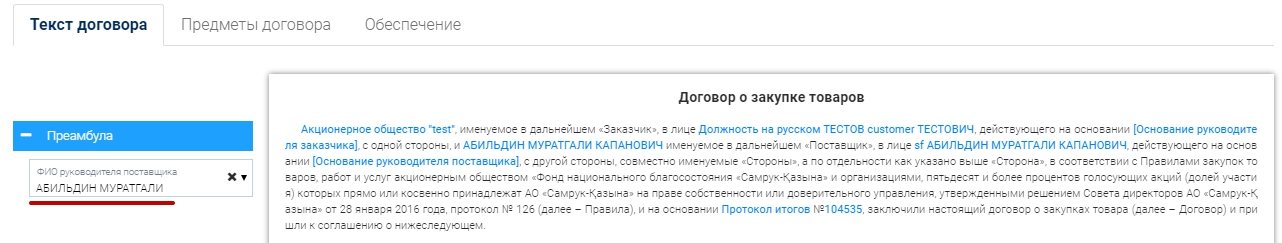 Во вкладке «Предметы договора» Вы можете просмотреть наименование и краткую характеристику, количество, цену за единицу, сумму без НДС и статус предмета договора (товар/работа/услуга).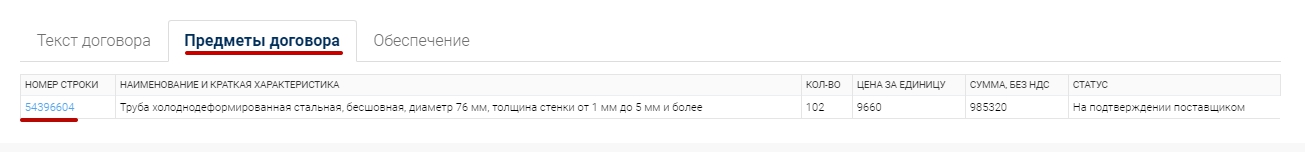 После нажатия на активную ссылку «Номер строки», система отобразит детальную характеристику предмета договора и прикрепленные документы, где требуется выбрать процент размера НДС.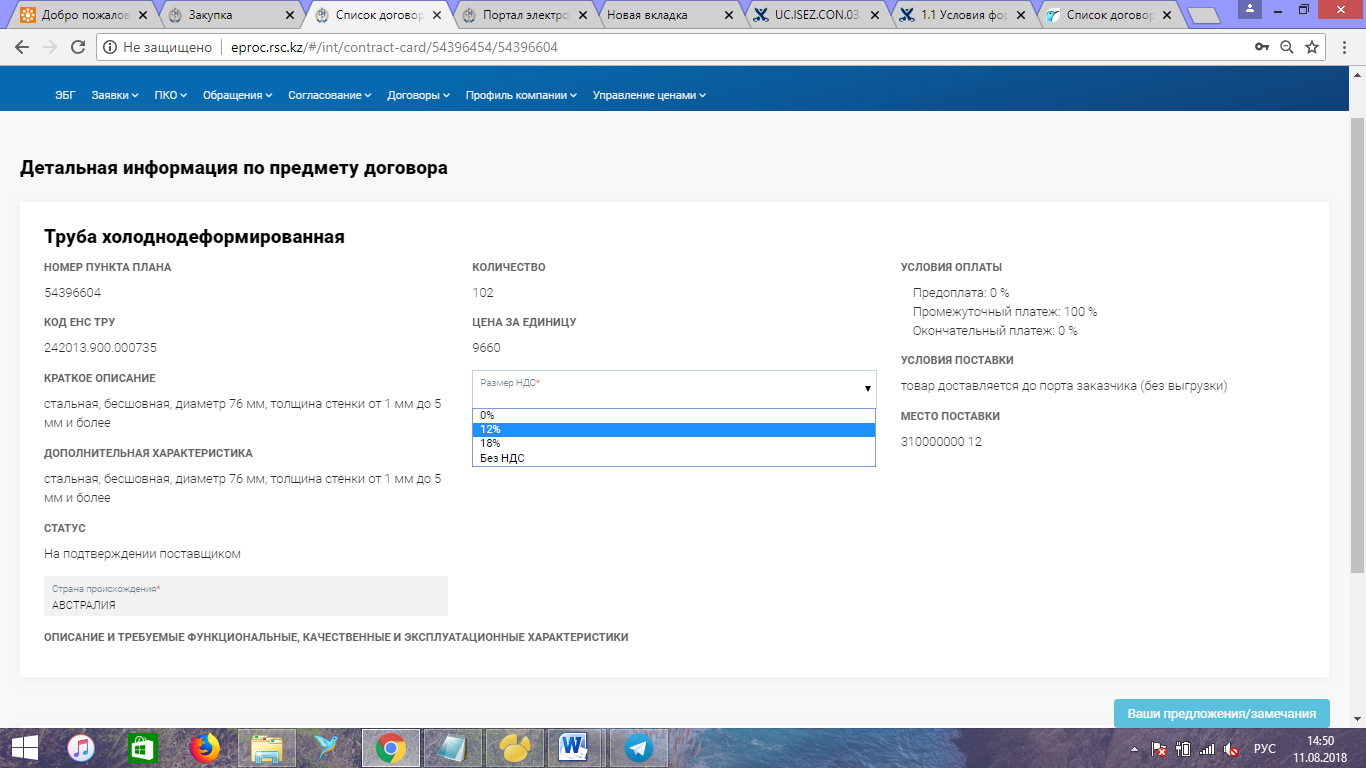 Важно! После выбора размера НДС, необходимо нажать на кнопку «Сохранить».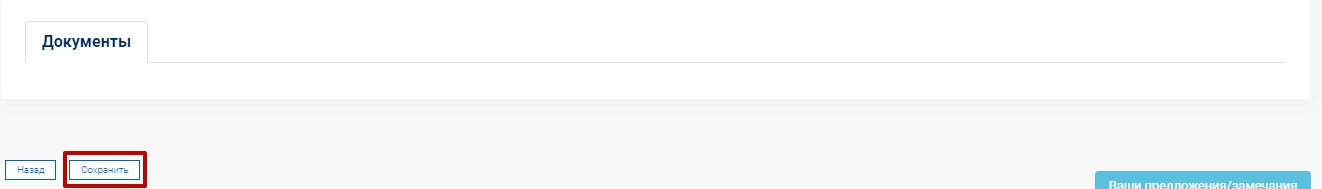 Во вкладке «Обеспечение» Вы увидите информацию об обеспечении возврата аванса и об обеспечении исполнения договора.После просмотра и заполнения всех данных в договоре, Вам требуется принять решение.Для подтверждения данных необходимо нажать на кнопку «Подтвердить данные»: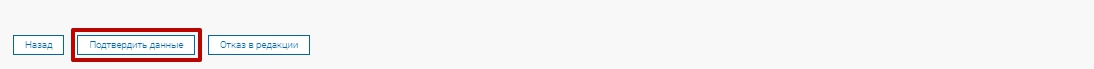 Статус договора закупки изменится на «Подтвержден поставщиком» и система отправит заказчику уведомление о подтверждении.В случае отказа необходимо нажать на кнопку «Отказ в редакции» , указать причину и «Сохранить»: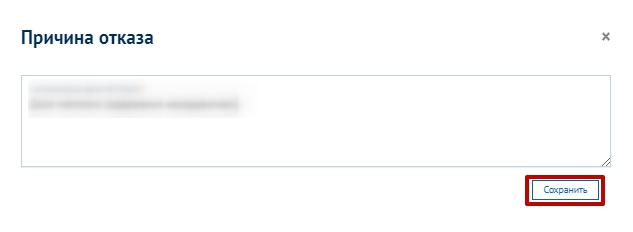 3. Согласование и подписание договора Согласование договора доступно для любого пользователя, выбранного для исполнения данной задачи. Подписание договора доступно для пользователей только с ролью в системе «Первый руководитель» и для пользователей с правом к данному функционалу, на которых выписана доверенность. Функционал согласования и подписания договора доступен только в договорах закупок со статусом «На подтверждении у поставщика».После утверждения договора Заказчиком, системой поступит уведомление с ссылкой на утверждение документа: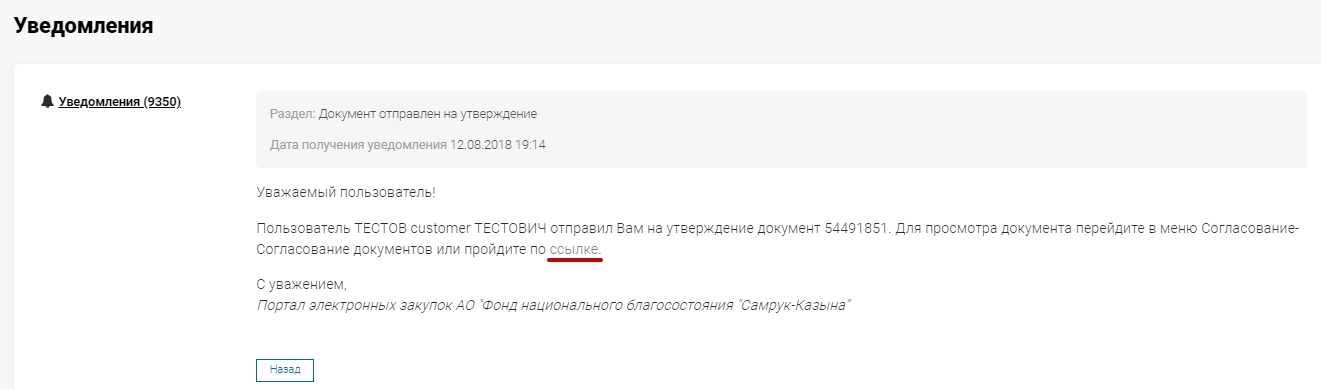 Можно воспользоваться ссылкой, либо пройти в меню согласования документов: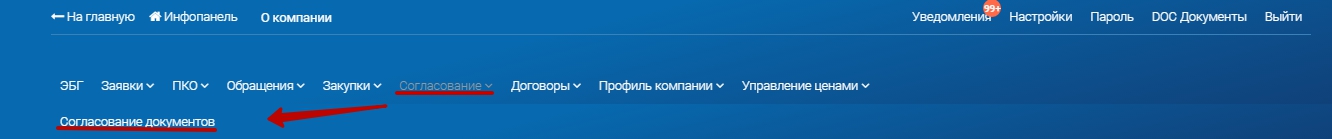 Система отобразит фильтрацию (поиск) договора с параметрами: Назначенные мне – отобразится список документов, по которым текущий пользователь имеет задачи на согласование;Мои документы – отобразится список документов, созданных текущим пользователем.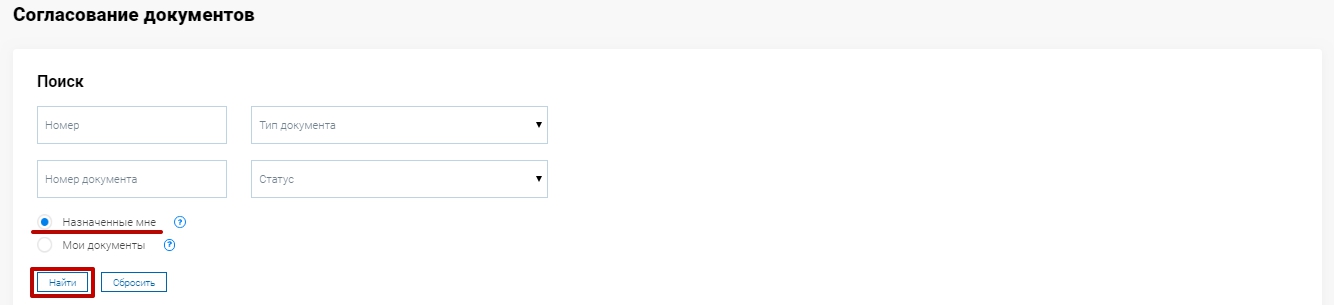 Также, для быстрого поиска есть возможность внести информацию о документе:НомерТип документаНомер документаСтатус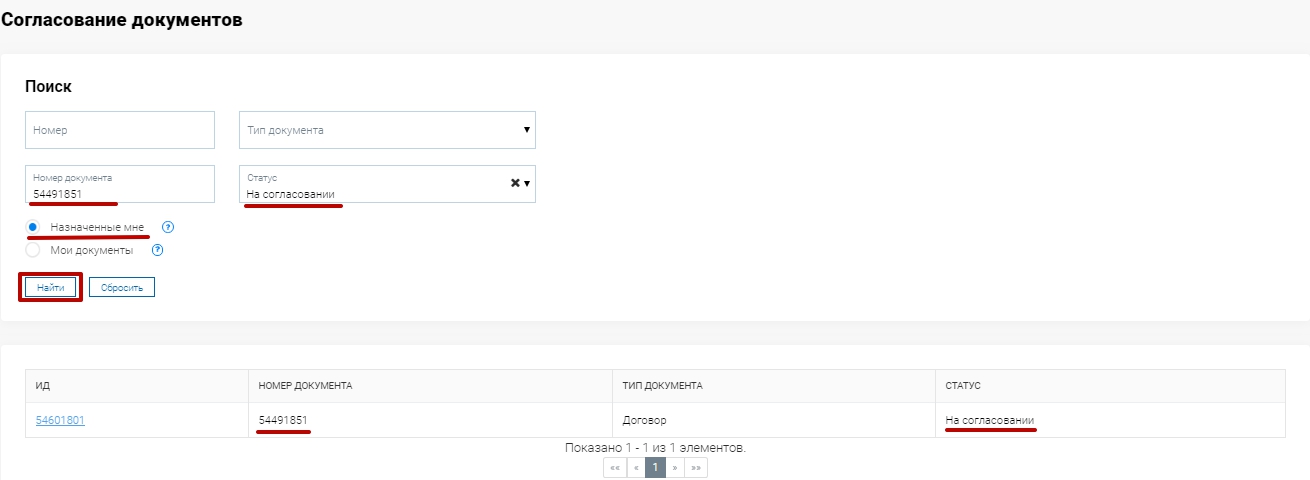 Система автоматически переведет на карточку договора, которую необходимо согласовать. Вы увидите список существующих задач с возможностью добавления новой. Для добавления задачи согласования договора необходимо нажать на кнопку «Добавить задачи»: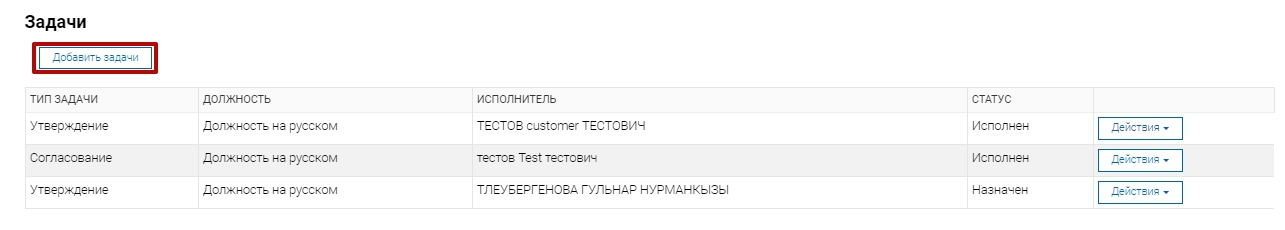 Система отобразит дополнительное окно создания задачи, где требуется выбрать тип задачи – «Согласование», исполнителей данной задачи, при необходимости, добавить комментарий. Проделанные действия необходимо сохранить: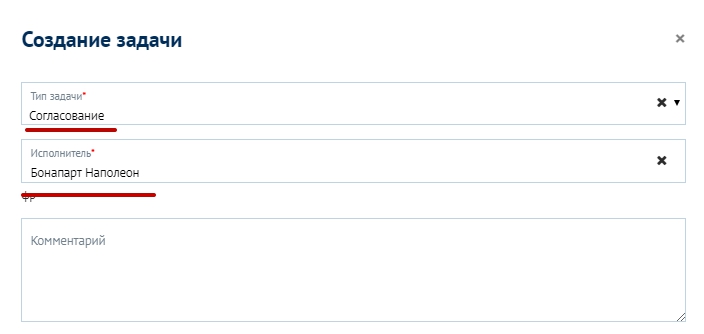 Созданная задача появится в списке задач со статусом «Проект» и выйдет уведомление в правом верхнем углу, что задача успешно сохранена:Отправить задачу исполняющему необходимо с помощью кнопки «Отправить задачи». Для удаления задачи необходимо выбрать действие «Удалить»: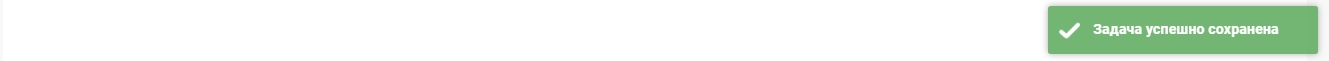 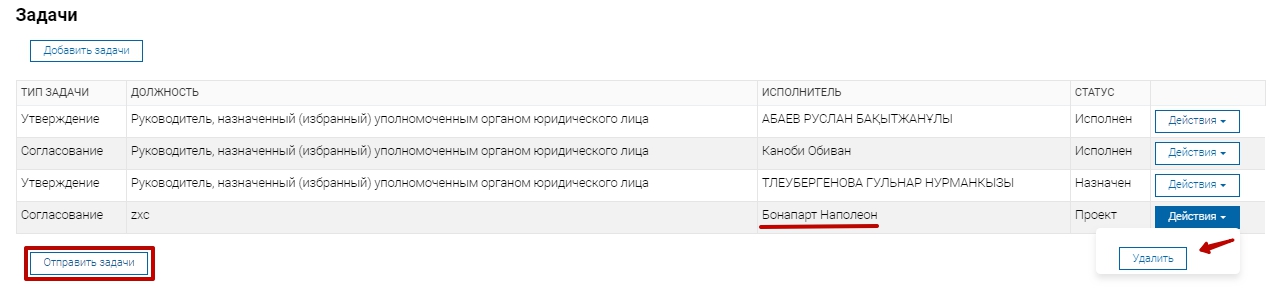 После отправки задачи статус согласования поменяется на «Назначен», статус утверждения изменится на «Проект»: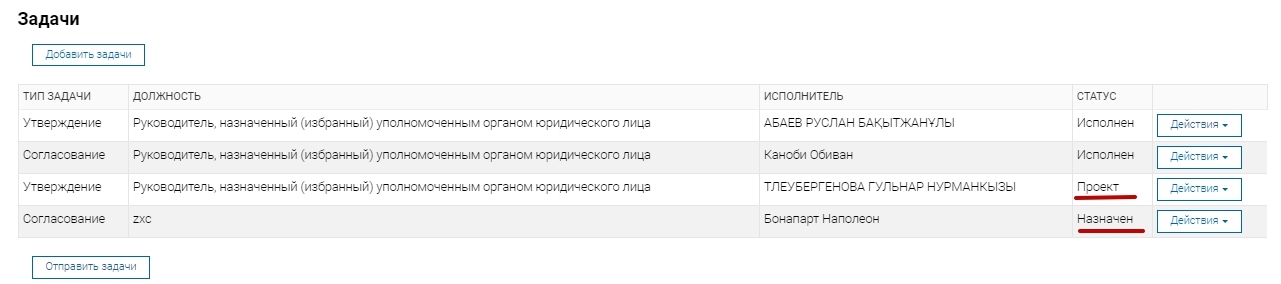 Действия «Удалить» в задаче согласования, действия «Подписать» и «Отказать» в задаче утверждения будут не активны, пока не выполнится задача согласования.После выполнения задачи согласующим, статус утверждения изменится на «Назначен» и у утверждающего будут активны действия «Подписать» и «Отказать»: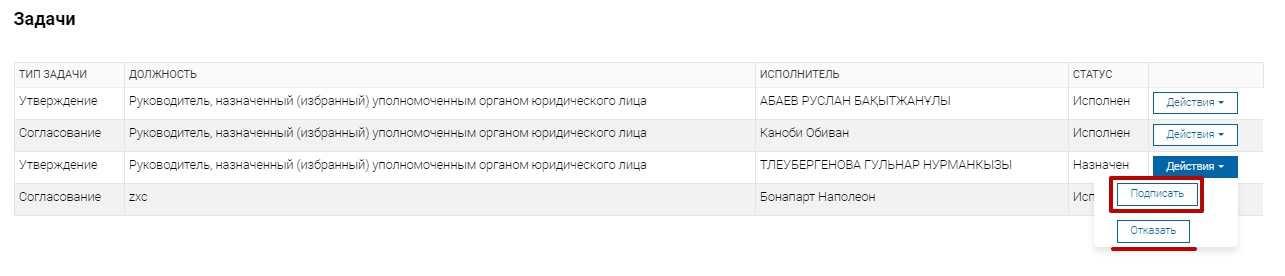 При отказе необходимо указать соответствующую причину и нажать на активную кнопку «Отказать»: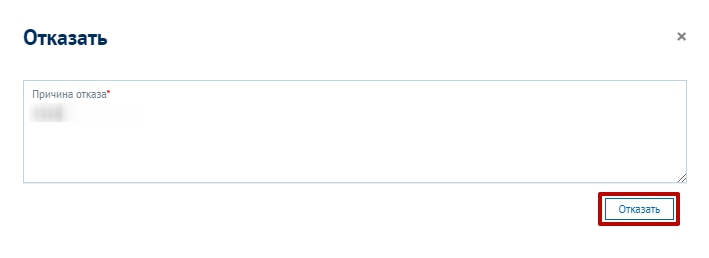 После подписания договора ЭЦП, в правом верхнем углу появится уведомление «Подписано успешно», статус задачи изменится на «Исполнен»: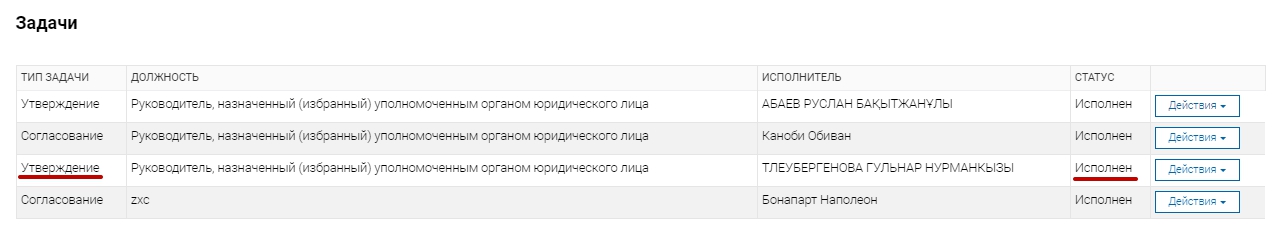 Статус договора закупки изменится на «Заключен».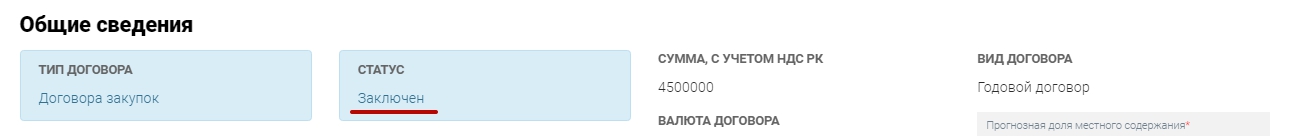 4. Внесение поставок ЗаказчикомВнесение поставок осуществляет заказчик. Главное условие для исполнения поставки: сумма по исполнению с учетом НДС должна быть равной общей сумме, указанной в договоре: 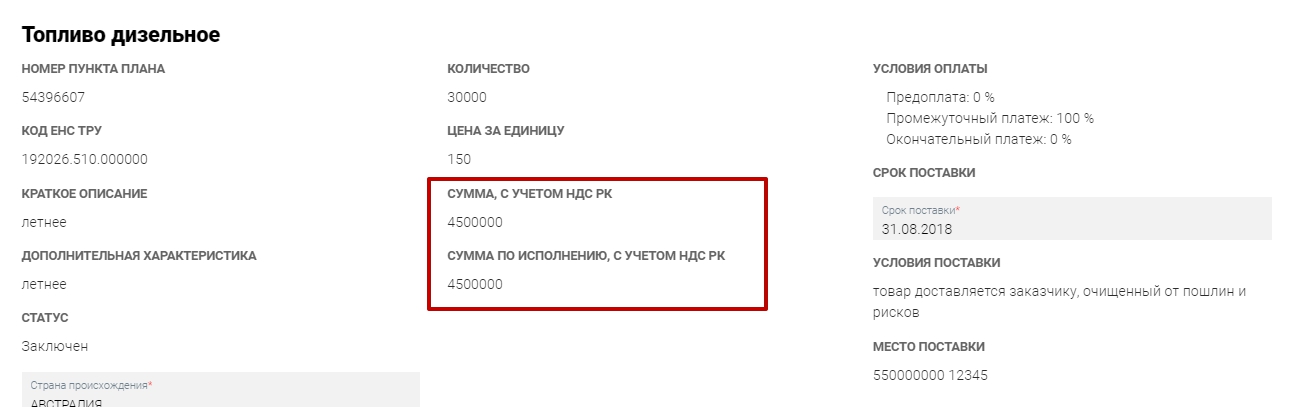 После внесения всех поставок статус поставки и статус договора закупки изменится на «Исполнен».5. Подтверждение расторжения договора Инициировать расторжение договора может только заказчик. Данный функционал доступен для пользователей с ролью «Договорник», «Первый руководитель» и для пользователей с правом к данному функционалу, на которых выписана доверенность.После отправления Заказчиком соглашения расторжения договора на подтверждение, система уведомит об этом в личном кабинете или почте: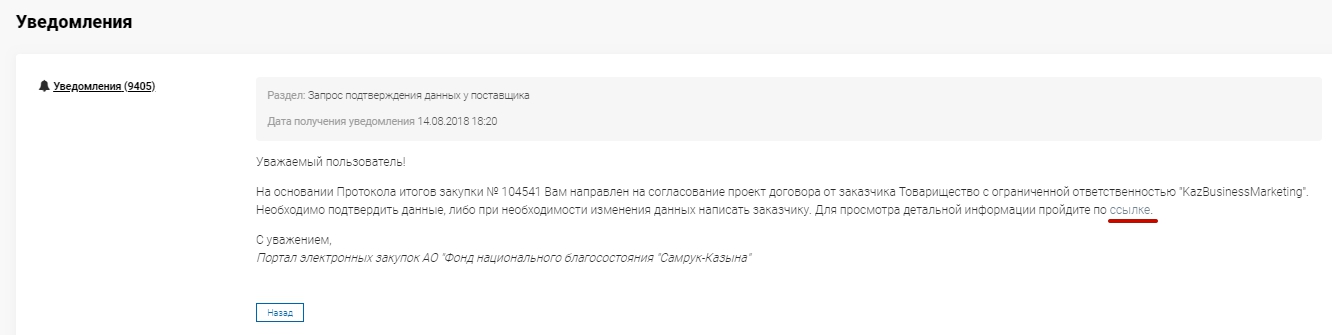 Необходимо внести данные в преамбуле и в реквизитах, а затем принять решение о подтверждении данных либо в отказе редакции. 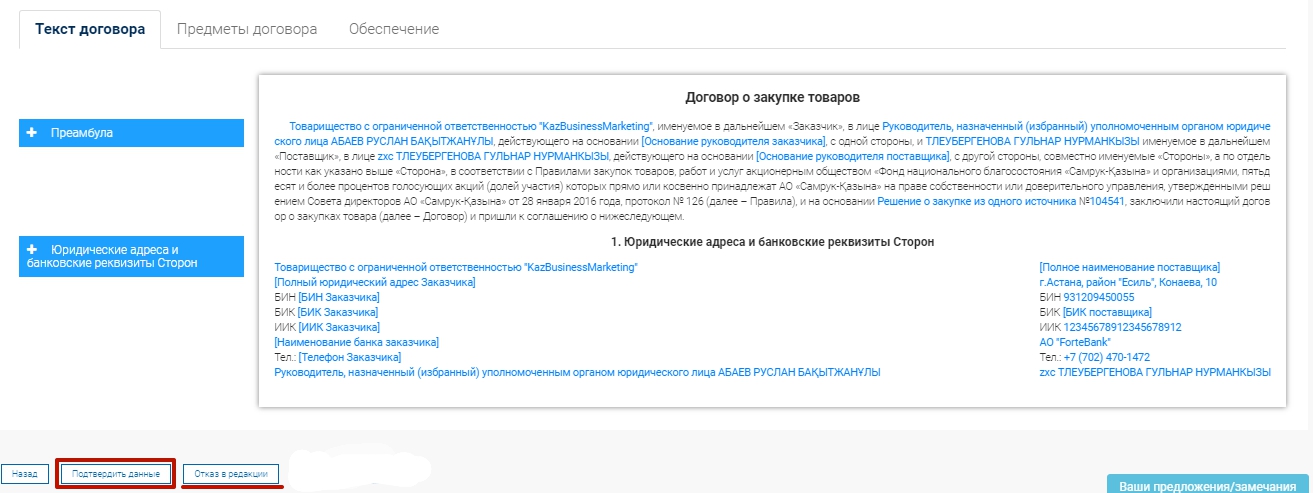 При подтверждении данных статус изменится на «Подтвержден поставщиком».В противном случае, при выборе отказа редакции, необходимо ввести соответствующую причину и сохранить. 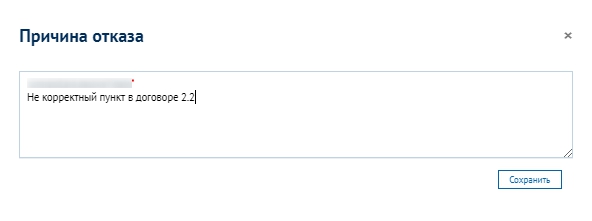 После, статус соглашения о расторжении договора изменится на «Не подтвержден поставщиком».6. Создание и подписание дополнительного соглашения ЗаказчикомДополнительное соглашение создается Заказчиком по ряду причин:133-1. Уменьшение цены на ТРУ и соответственно суммы договора;133-10. Изменение цены за единицу импортируемого углеводородного сырья;133-11. Изменение цены за единицу товара, на которой устанавливается государственное регулирование;133-12. Изменение и (или) дополнение в долгосрочный договор, заключенный с ОТП до вступления в силу Правил закупок;133-2. Увеличение цены на ТРУ и соответственно на суммы договора, связанного со значительным снижением курса национальной валюты РК;133-3. Уменьшение или увеличение суммы договора о закупках комплексных работ, предусмотренной ПСД;133-4. Уменьшение или увеличение суммы на сумму и объем договора, не превышающих первоначально запланированных в плане закупок;133-5. Более лучшие качественные и (или) технические характеристики либо сроки и (или) условия поставки ТРУ, при условии неизменности цены;133-6. Уменьшение или увеличение суммы договора о закупках работ со сроком завершения в следующем (последующих) году (годах), вызванных изменением законодательства;133-7. Уменьшение или увеличение суммы долгосрочного договора, вызванных изменением законодательства;Уменьшение или увеличение суммы долгосрочного договора, заключенного с ОТП;Уменьшение или увеличение суммы договора, связанной с изменением цен, тарифов, сборов и платежей, установленных законодательством РК.При создании дополнительного соглашения, система автоматически создает карточку с типом договора «Дополнительное соглашение» со статусом «Проект». В карточке договора Вы можете увидеть ссылку на основной договор и причину создания дополнительного соглашения. При создании карточки дополнительного соглашения, карточка основного договора становится не активной, то есть вся информация копируется в карточку договора дополнительного соглашения: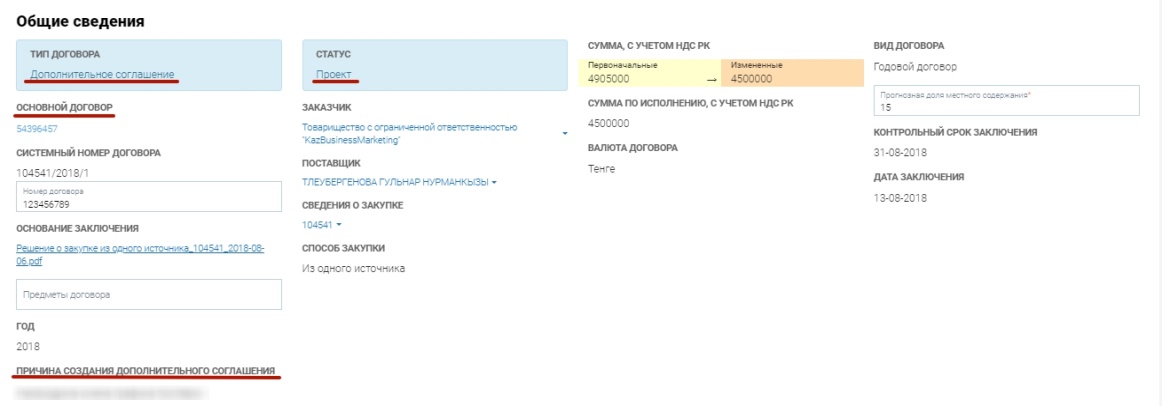 Функционал согласования/подписания дополнительного соглашения не отличается от согласования и подписания договора о закупке. О работе данного функционала Вы можете посмотреть в соответствующих разделах выше (Раздел №3).